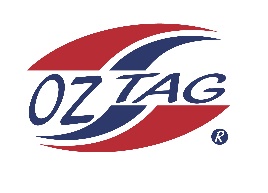  2023 Sutherland                                     Under 16   Girls Representative Congratulations to the following players selected in the under  16 squad to represent Sutherland. 1Alexi Eizenberg2Brooklyn Kingi   3Chloe Liddell4Charlee Hedley 5Candice Laffan6Ella Hewitt7Emma Gorman8Gemma Hanley 9Georgie Lauxmann10Hannah Barlow 11Keira Lapasona12Leah Moffitt13Lily Chapple 14Madison Marshall15Sophia Rose16Tully RaynerShadows (in no particular order)17Tace Edwards18Isabella Quilkey 19Chloe Mears20